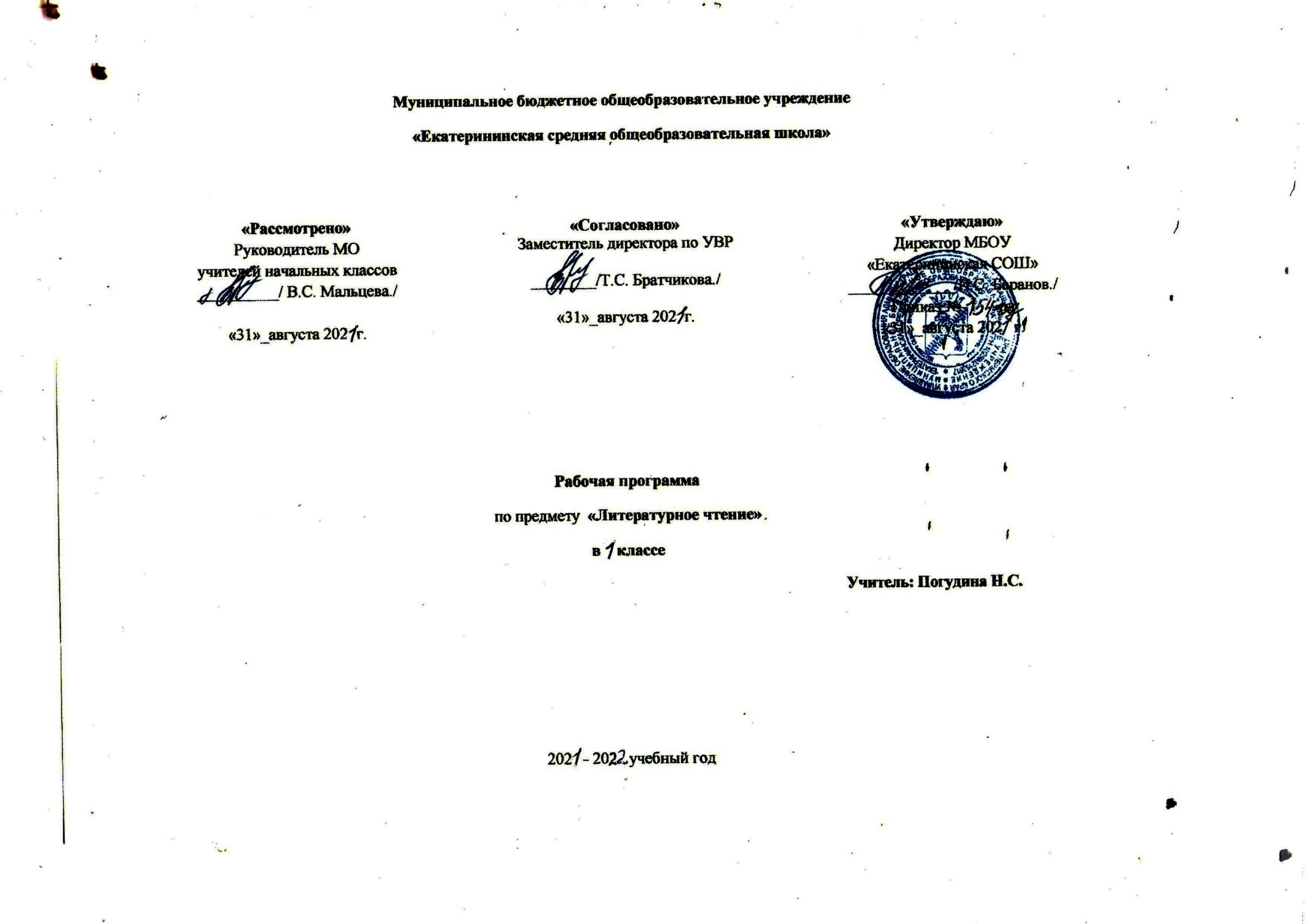                                                                                              ПОЯСНИТЕЛЬНАЯ ЗАПИСКАРабочая программа учебного предмета «Литературное чтение» составлена в соответствии с требованиями Федерального государственного образовательного стандарта начального общего образования, Концепции духовно-нравственного развития и воспитания личности гражданина России, планируемых результатов начального общего образования, примерных программ к УМК «Школа России» в соответствии с образовательной программой ОУ, уставом ОУ, положением о рабочих программах и на основе авторской   программы Л. Ф. Климановой, М. В. Бойкиной. Рабочая программа учебного предмета «Литературное чтение» соответствует программе ЗПР (7.2)     Литературное чтение — один из основных предметов в системе подготовки младшего школьника. Наряду с русским языком он формирует функциональную грамотность, способствует общему развитию и воспитанию ребенка. Успешность изучения курса литературного чтения; обеспечивает результативность обучения по другим предметам начальной школы. Литературное чтение — это один из важных и ответственных этапов большого пути ребенка в литературе; -От качества изучения в этот период во многом зависит полноценное приобщение ребенка к книге, развитие у него умения интуитивно чувствовать красоту поэтического слова, свойственного дошкольникам, формирование в дальнейшем потребности в систематическом чтении произведений подлинно художественной литературы.Художественное литературное произведение своим духовным, нравственно-эстетическим содержанием способно активно влиять на всю личность читателя, его чувства, сознание, волю. Оно по своей природе оказывает большое воспитательное воздействие на школьника, формирует его личность.Цели и задачи курсаИзучение курса литературного чтения в начальной школе с русским (родным) языком обучения направлено на достижение следующих целей:-	овладение осознанным, правильным, беглым и выразительным чтением как базовым навы-
ком в системе образования младших школьников; формирование читательского кругозора и при
обретение опыта самостоятельной читательской деятельности; совершенствование всех видов
речевой деятельности; приобретение умения работать с разными видами информации;— развитие художественно-творческих и познавательных способностей, эмоциональной отзывчивости при чтении художественных произведений; формирование эстетического отношения к искусству слова; овладение первоначальными навыками работы с учебными и научно-познавательными текстами;-	воспитание интереса к чтению и книге; обогащение нравственного опыта младших школь-
ников; формирование представлений о добре и зле; развитие нравственных чувств; уваженние
к культуре народов многонациональной России и других стран.Приоритетной целью обучения литературному чтению в начальной школе является формирование читательской компетентности младшего школьника, осознание себя как грамотно г: читателя, способного к творческой деятельности. Читательская компетентность определяется владением техникой чтения, приемами понимания прочитанного и прослушанного произведения, знанием книг и умением самостоятельно их выбирать, сформированностью духовной потребности в книге как средстве познания мира и самопознания.Таким образом, курс литературного чтения нацелен на решение следующих основных задач:Освоение общекультурных навыков чтения и понимания текста; воспитание      интереса к чтению и книге.2.	Овладение речевой, письменной и коммуникативной культурой.3.	Воспитание эстетического отношения к действительности, отраженной в художественной
         литературе.4.	Формирование нравственного сознания и эстетического вкуса младшего школьника;
         понимание духовной сущности произведений.Содержание курсаВиды речевой и читательской деятельности:Аудирование (слушание). Восприятие на слух звучащей речи (высказывание собеседника, чтение различных текстов). Адекватное понимание содержания звучащей речи, умение отвечать на вопросы по содержанию услышанного произведения, определение последовательности событий, осознание цели речевого высказывания. Умение задавать вопрос по услышанному учебному, научно-познавательному и художественному произведению.Чтение:Чтение вслух. Постепенный переход от слогового к плавному, осмысленному, правильному чтению целыми словами вслух (скорость чтения в соответствии с индивидуальным темпом чтения), постепенное увеличение скорости чтения. Соблюдение орфоэпических и интонационных норм чтения. Чтение предложений с интонационным выделением знаков препинания. Понимание смысловых особенностей разных по виду и типу текстов, передача их с помощью интонирования.Чтение про себя. Осознание смысла произведения при чтении про себя доступных по объему и жанру произведений, осмысление цели чтения. Определение вида чтения (изучающее, ознакомительное, просмотровое, выборочное). Умение находить в тексте необходимую информацию. Понимание особенностей разного вида чтения: факта, описания, дополнения высказывания и др.Работа с разными видами текста. Общее представление о разных видах текста: художественного, учебного, научно-популярного - и их сравнение. Определение целей и задач создания этих видов текста.Практическое освоение умения отличать текст от набора предложений; выделение способов организации разных видов текста. Прогнозирование содержания книги по ее названию и оформлению.Самостоятельное определение темы, главной мысли, структуры текста; деление текста на смысловые части, их озаглавливание. Умение работать с разными видами информации.Участие в коллективном обсуждении: умение отвечать на вопросы, выступать по теме, слушать выступления товарищей, дополнять ответы по ходу беседы, использовать текст. Привлечение справочных и иллюстративно-изобразительных материалов.Библиографическая культура. Книга как особый вид искусства. Книга как источник необходимых знаний. Книга учебная, художественная, справочная. Элементы книги: содержание или оглавление, титульный лист, аннотация, сведения о художниках-иллюстраторах, иллюстрации. Виды информации в книге: научная, художественная (с опорой на внешние показатели книги, ее справочно-иллюстра-тивный материал).Типы книг (изданий): книга-произведение, книга-сборник, собрание сочинений, периодическая печать, справочные издания (справочники, словари, энциклопедии).Выбор книг на основе рекомендованного списка, картотеки, открытого доступа к детским книгам в библиотеке.Работа с текстом художественного произведения. При работе с текстом художественного произведения знания детей должны пополниться понятиями литературоведческого характера: простейшими сведениями об авторе-писателе, о теме читаемого произведения, его жанре, особенностях малых фольклорных жанров (загадка, прибаутка, пословица, считалка). Получение первоначальных представлений об изобразительных и выразительных возможностях словесного искусства (о «живописании словом», о метафоре, сравнении, олицетворении, ритмичности и музыкальности стихотворной речи).Характеристика героев с использованием художественно-выразительных средств (эпитет, сравнение, гипербола) данного текста, нахождение в тексте слов и выражений, характеризующих героя и события, анализ (с помощью учителя) причины поступка персонажа, сопоставление поступков героев по аналогии или по контрасту, выявление авторского отношения к героям на основе имени, авторских пометок.Отличительной особенностью данной работы является формирование системы позитивных национальных ценностей, патриотизма, опирающегося на многонациональное единство российского общества, включая в себя осознание понятий «Родина», «защитник Отечества» и т. п.Итогом является освоение разных видов пересказа художественного текста: подробный, выборочный и краткий (передача основных мыслей), вычленение и сопоставление эпизодов из разных произведений по общности ситуаций, эмоциональной окраске, характеру поступков героев.Работа с учебными и научно-популярными текстами. Определение особенностей учебного и научно-популярного текста (передача информации). Определение главной мысли текста. Деление текста на части. Определение микротем. Ключевые или опорные слова. Схема, модель текста. Построение алгоритма деятельности по воспроизведению текста. Воспроизведение текста с опорой на ключевые слова, модель, схему. Подробный пересказ текста. Краткий пересказ текста (отбор главного в содержании текста).Говорение (культура речевого общения). Осознание диалога как вида речи и монолога как формы речевого высказывания. Особенности диалогического общения: понимание вопроса собе-седника, умение отвечать на поставленные вопросы, умение самостоятельно составлять и задавать вопросы по тексту. Самостоятельное построение плана собственного высказывания. Отражение основной мысли текста в высказывании. Отбор и использование выразительных средств языка (синонимы, антонимы, сравнение, эпитеты) с учетом монологического высказывания. Передача впечатлений в рассказе о повседневной жизни, художественном произведении.Устное сочинение как продолжение прочитанного произведения, его отдельных сюжетных линий, короткий рассказ по рисункам либо на заданную тему.Умение выслушивать, не перебивая, собеседника и в вежливой форме высказывать свою точ
ку зрения по обсуждаемому произведению или ответу одноклассника. Использование норм рече
вого этикета в условиях учебного и внеучебного общения.	Письмо (культура письменной речи). Нормы письменной речи: соответствие содержания заголовку (отражение темы, места действия, характера героя), использование в письменной речи выразительных средств языка (синонимы, антонимы, сравнение, эпитеты) в мини-сочинениях (повествование, описание, рассуждение), рассказ на заданную тему, отзыв.Круг детского чтения. Круг чтения от класса к классу постепенно расширяет читательские возможности детей и их знания об окружающем мире, о своих сверстниках, об их жизни, играх, приключениях, о природе и ее охране, об истории нашей Родины, помогающие накоплению социально-нравственного опыта ребенка, обретению качеств «читательской самостоятельности». В круг чтения детей входят произведения устного народного творчества, классиков отечественной и зарубежной литературы, классиков детской литературы, современные отечественные произведения (с учетом многонационального характера России), доступные для восприятия младших школьников.Все произведения сгруппированы по жанрово-тематическому принципу. Нредставленность разных видов книг: историческая, приключенческая, фантастическая, научно-популярная, справочно-энциклопедическая литература; детские периодические издания (по выбору).Основные темы детского чтения отражают наиболее важные и интересные для данного возраста детей стороны их жизни и окружающего мира: произведения о Родине, природе, детях, братьях наших меньших, добре и зле, юмористические произведения.Литературоведческая пропедевтика (практическое освоение). Формирование умений узнавать и различать такие жанры литературных произведений, как сказка и рассказ, стихотворение и басня, пьеса, очерк, малые фольклорные формы (колыбельные песни, потешки, пословицы и поговорки, загадки); определение художественных особенностей произведений: лексика, построение (композиция).Нахождение в тексте, определение значения в художественной речи (с помощью учителя) средств выразительности: синонимов, антонимов, эпитетов, сравнений, метафор, гипербол, олицетворений, звукописи.Прозаическая и стихотворная речь: узнавание, различение, выделение особенностей стихотворного произведения (ритм, рифма).Творческая деятельность учащихся (на основе литературных произведений). Привитие интереса и потребности в осмыслении позиций автора, особенностей его видения мира, образного миропонимания и нравственно-эстетической оценки описываемого.Интерпретация текста литературного произведения в творческой деятельности учащихся: чтение по ролям, инсценирование, драматизация, устное словесное рисование, изложение с элементами сочинения, создание собственного текста на основе художественного произведения (текст по аналогии), сочинение продолжения текста по предложенному учителем началу, письменные отзывы о прочитанных книгах, телевизионных передачах, фильмах, краткие аннотации к прочитанным книгам.Первые пробы пера: собственные стихи, художественные рассказы.Развитие у детей способности предвидеть ход развития сюжета произведения, прогнозировать тему и содержание книги по ее заглавию и началу.Развитие образных представлений с помощью произведений изобразительного искусства и музыки.Основные требования к знаниям, умениям и навыкам учащихся начальной школыВ результате обучения в начальной школе будет обеспечена готовность обучающихся к дальнейшему образованию, достигнут необходимый уровень литературного развития, который характеризуется умениями:-	осознавать место и роль литературного чтения в познании окружающего мира, понимать
значение литературного чтения для формирования интеллектуальной (общей) культуры человека;—	понимать содержание прочитанного произведения, определять его тему, уметь устанавли
вать смысловые связи между частями прочитанного текста, определять главную мысль прочи
танного и выражать ее своими словами;применять анализ, сравнение, сопоставление для определения жанра, характеристики героя,
создание различных форм интерпретации текста;составлять план к прочитанному (полный, краткий, картинный);вводить в пересказы-повествования элементы описания, рассуждения и цитирования;выделять в тексте слова автора, действующих лиц, пейзажные и бытовые описания;-	работать с литературным текстом с точки зрения его эстетической (литература как вид искусства, сравнение литературы с другими видами искусств) и нравственной сущности (ценностные ориентации, нравственный выбор);полноценно слушать, осознанно и полно воспринимать содержание читаемого учителем
или одноклассником произведения, устного ответа товарища;осуществлять поиск необходимой информации в художественном, учебном, научно-популярном текстах, работать со справочно-энциклопедическими изданиями;давать реальную самооценку выполнения любой проделанной работы, учебного задания;создавать условия для формирования потребности в самостоятельном чтении художественных произведений, формировать «читательскую самостоятельностьтзывчивость   : часовзведения, ного плана, различать народную и литературную сказки.ыми словамиТЕМАТИЧЕСКОЕ ПЛАНИРОВАНИЕ№ п/пДатаТема урока (стр. уч.)Решаемые проблемы(цель)Планируемые результаты (в соответствии с ФГОС)Планируемые результаты (в соответствии с ФГОС)Планируемые результаты (в соответствии с ФГОС)Планируемые результаты (в соответствии с ФГОС)Планируемые результаты (в соответствии с ФГОС)Планируемые результаты (в соответствии с ФГОС)Планируемые результаты (в соответствии с ФГОС)№ п/пДатаТема урока (стр. уч.)Решаемые проблемы(цель)понятияпонятияпонятияПредметные результатыПредметные результатыУниверсальные учебные действия (УУД)Личностные результаты (не оцениваются)Вводный урок 1 часВводный урок 1 часВводный урок 1 часВводный урок 1 часВводный урок 1 часВводный урок 1 часВводный урок 1 часВводный урок 1 часВводный урок 1 часВводный урок 1 часВводный урок 1 час1/1Знакомство с новым учебником «литературное чтение»Система условных обозначений. Почему учебник так назвали? О чем он будет нам рассказывать?Учебник, писатель, произведение, читатель, действую-щие лицаУчебник, писатель, произведение, читатель, действую-щие лицаЗнания: научатся владеть понятиями «писатель», «автор», «произведение». Умения: работать с художественными текстами, доступными для восприятия, читать целыми словами, понимать прочитанное, вслушиваться.Знания: научатся владеть понятиями «писатель», «автор», «произведение». Умения: работать с художественными текстами, доступными для восприятия, читать целыми словами, понимать прочитанное, вслушиваться.Знания: научатся владеть понятиями «писатель», «автор», «произведение». Умения: работать с художественными текстами, доступными для восприятия, читать целыми словами, понимать прочитанное, вслушиваться.Регулятивные: формировать и удерживать учебную задачу, применять установленные правила. Познавательные: осуществлять поиск и выделение информации. Коммуникативные: оформлять свои мысли в устной и письменной форме, слушать и понимать речь других Внутренняя позиция школьника на основе положительного отношения к школе, навыки сотрудничества в разных ситуациях, умение не создавать конфликтов и находить выходы из спорных ситуаций Жили-были буквы 7 часовЖили-были буквы 7 часовЖили-были буквы 7 часовЖили-были буквы 7 часовЖили-были буквы 7 часовЖили-были буквы 7 часовЖили-были буквы 7 часовЖили-были буквы 7 часовЖили-были буквы 7 часовЖили-были буквы 7 часовЖили-были буквы 7 часов2/1В. Данько «Загадочные буквы» Цели: совершенствовать навыки чтения; развивать речевые умения и творческие способности (придумывание продолжения сюжета); развивать внимание, мышление, воображение Учебник, писатель, произведение, читатель, действующие лица Учебник, писатель, произведение, читатель, действующие лица Учебник, писатель, произведение, читатель, действующие лица Знания: научатся владеть понятиями «писатель», «автор», «произведение». Умения: работать с художественными текстами, доступными для восприятия, читать целыми словами, понимать прочитанное, вслушиваться, улавливать ритмичность художественного произведения Знания: научатся владеть понятиями «писатель», «автор», «произведение». Умения: работать с художественными текстами, доступными для восприятия, читать целыми словами, понимать прочитанное, вслушиваться, улавливать ритмичность художественного произведения Регулятивные: формировать и удерживать учебную задачу, применять установленные правила. Познавательные: осуществлять поиск и выделение информации. Коммуникативные: оформлять свои мысли в устной и письменной форме, слушать и понимать речь других Внутренняя позиция школьника на основе положительного отношения к школе, навыки сотрудничества в разных ситуациях, умение не создавать конфликтов и находить выходы из спорных ситуаций 3/2И. Токмакова «Аля Кляксич и буква "А"» (с. 9-10) Могут ли героями сказки быть буквы? Как вы себе это представляете? Цели: познакомить учащихся с произведениями И. Токмаковой и Саши Чёрного; учить различать разные по жанру произведения; развивать творческие способности детей; отрабатывать навык чтения; воспитывать интерес к творчеству писателей и поэтов Действующие лица, жанр произведения, сказка, рассказ Действующие лица, жанр произведения, сказка, рассказ Действующие лица, жанр произведения, сказка, рассказ Знания: научатся владеть понятием «действующие лица», различать разные по жанру произведения. Умения: делить текст на части, составлять картинный план, правильно и осознанно читать текст, отвечать на вопросы по содержанию художественного произведения Знания: научатся владеть понятием «действующие лица», различать разные по жанру произведения. Умения: делить текст на части, составлять картинный план, правильно и осознанно читать текст, отвечать на вопросы по содержанию художественного произведения Регулятивные: выбирать действия в соответствии с поставленной задачей и условиями её реализации. Познавательные: осознанно и произвольно строить сообщения в устной форме, в том числе творческого характера. Коммуникативные: проявлять активность во взаимодействии для решения коммуникативных и познавательных задач, задавать вопросы, строить понятные для партнера высказывания Мотивация учебной деятельности (социальная, учебно-познавательная и внешняя), принятие образа «хорошего ученика» 4/3Саша Чёрный «Живая азбука». Ф. Кривин «Почему «А» поётся, а «Б», нет» (с. 11-13)Как вы понимаете название произведения «Живая буква»? Как вы думаете, о чём пойдет речь в этом стихотворении? Если бы это название было вопросом, мы бы смогли бы на него ответить? Цели: обобщить знания о буквах и звуках; познакомить с произведениями Ф. Кривина и С. Черного; учить читать текст в лицах; выработать умение работать со словарем; развивать творческие способности, речь, внимание, мышление Стихотворение, персонажи, гласные и согласные буквы Стихотворение, персонажи, гласные и согласные буквы Стихотворение, персонажи, гласные и согласные буквы Знания: научатся анализировать произведение по вопросам, сочинять продолжение истории. Умения: читать по ролям, анализировать и сравнивать произведения одного раздела, выразительно читать текст, упражняться в темповом чтении отрывков из произведений, проверять и оценивать свои достижения (с помощью учителя) Знания: научатся анализировать произведение по вопросам, сочинять продолжение истории. Умения: читать по ролям, анализировать и сравнивать произведения одного раздела, выразительно читать текст, упражняться в темповом чтении отрывков из произведений, проверять и оценивать свои достижения (с помощью учителя) Регулятивные: формировать и удерживать учебную задачу, применять установленные правила, составлять план и последовательность действий, адекватно использовать речь для планирования и регуляции своей деятельности. Познавательные: самостоятельно создавать алгоритмы деятельности при решении проблем различного характера. Коммуникативные: определять цели, функции участников, способы взаимодействия Самооценка на основе критериев успешности учебной деятельности 5/4Г. Сапгир «Про медведя». М. Бородицкая «Разговор с пчелой». И. Гамазкова «Кто как кричит?» (с. 14-18) "'Почему так говорят: «Человеку дана речь, а животным -немота»? Цели: учить читать стихотворение и прозаическое произведение целыми словами; обратить внимание на использование звукоподражательных слов; развивать фонематический слух, умения наблюдать за словами, за их звучанием, словесное творчество Стихотворение, произведение, звукоподражания, рифма, азбука, гласные и согласные буквы Стихотворение, произведение, звукоподражания, рифма, азбука, гласные и согласные буквы Стихотворение, произведение, звукоподражания, рифма, азбука, гласные и согласные буквы Знания: научатся понимать организацию стихотворной речи. Умения: отвечать на вопросы по содержанию, читать целыми словами, выразительно читать текст, передавая различные интонации, упражняться в темповом чтении отрывков из произведений Знания: научатся понимать организацию стихотворной речи. Умения: отвечать на вопросы по содержанию, читать целыми словами, выразительно читать текст, передавая различные интонации, упражняться в темповом чтении отрывков из произведений Регулятивные: применять установленные правила в планировании способа решения, выбирать действия в соответствии с поставленной задачей и условиями её реализации. Познавательные: смысловое чтение; выбирать вид чтения в зависимости от цели. Коммуникативные: формулировать собственное мнение и позицию Целостный, социально ориентированный взгляд на мир в единстве и разнообразии природы, начальные навыки адаптации в динамично изменяющемся мире 6/5С. Маршак «Автобус номер двадцать шесть» (с. 19-21) Чем человек отличается от животных? В каких ситуациях людей сравнивают с животными? Цели: познакомить с произ ведением С. Маршака; работать над навыками выразительного чтения; анализировать произведение; пополнять словарный запас; расширять знания о профессиях; воспитывать такие качества, как вежливость, доброжелательность; развивать речьПисатели, поэты, иллюстрации, действующие лица, жанр произведения, азбука, правила поведения, вежливостьПисатели, поэты, иллюстрации, действующие лица, жанр произведения, азбука, правила поведения, вежливостьПисатели, поэты, иллюстрации, действующие лица, жанр произведения, азбука, правила поведения, вежливостьЗнания: научатся понимать организацию стихотворной речи, интонационно оформлять конец предложения. Умения: анализировать произведение, читать текст осознанно «про себя», упражняться в темповом чтении отрывков из произведений, определять главную мысль и соотносить ее с содержанием произведения, находить в стихах слова с созвучнымиЗнания: научатся понимать организацию стихотворной речи, интонационно оформлять конец предложения. Умения: анализировать произведение, читать текст осознанно «про себя», упражняться в темповом чтении отрывков из произведений, определять главную мысль и соотносить ее с содержанием произведения, находить в стихах слова с созвучнымиРегулятивные: выполнять учебные действия в материализованной, гипермедийной, громкоречевой и умственной формах, использовать речь для регуляции своего действия. Познавательные: моделировать, то есть выделять и обобщенно фиксировать группы существенных признаков объектов с целью решения конкретных задач. Коммуникативные: задавать вопросы, необходимые для 'организации собственной деятельности и сотрудничестваЦелостный, социально ориентированный взгляд на мир в единстве и раз- нообразии природы, начальные навыки адаптации в динамично изменяющемся мире, устойчивое следование в поведении социальным нормам7/6Из старинных книг. Цели: ознакомление с высказываниями из старинных книг; правильное, выразительное чтение целыми словами.Писатели, поэты, иллюстрации, действующие лица, жанр произведения, азбука Писатели, поэты, иллюстрации, действующие лица, жанр произведения, азбука Писатели, поэты, иллюстрации, действующие лица, жанр произведения, азбука Знания: научатся выразительно читать, вникать в смысл прочитанного. Умения: анализировать и сравнивать, объяснять смысл прочитанного, выделять в них общее и различное, развивать навыки правильного осознанного чтения Знания: научатся выразительно читать, вникать в смысл прочитанного. Умения: анализировать и сравнивать, объяснять смысл прочитанного, выделять в них общее и различное, развивать навыки правильного осознанного чтения Регулятивные: выбирать действия в соответствии постав-ленной задачей и условиями её реализации. Познавательные: рефлексия способов и условий действий; смысловое чтение; выбирать вид чтения в зависимости от цели. Коммуникативные: проявлять активность во взаимодействии для решения коммуникативных и познавательных задач, координировать и принимать различные позиции во взаимодействии Устойчивое следование в поведении социальным нормам, самооценка на основе критериев успешности учебной деятельности, принятие образа «хорошего ученика» 8/7Урок-обобщение «Жили-были буквы» (с. 22-28)В каком царстве мы с вами гостим? Нашли ли мы в этом царстве друзей и помощников? Кто они? Какие произведения из этого раздела вам больше всего понравились? Объясните свой выбор. Цели: проверить, как учащиеся усвоили основные понятия раздела; вырабатывать навыки выразительного чтения; развивать интерес к перечитыванию художественных произведений для получения новых знаний; стимулировать к заучиванию понравившихся произведенийПисатели, поэты, иллюстрации, действующие лица, жанр произведения, азбука Писатели, поэты, иллюстрации, действующие лица, жанр произведения, азбука Писатели, поэты, иллюстрации, действующие лица, жанр произведения, азбука Знания: научатся выразительно читать произведение, вникать в смысл прочитанного. Умения: анализировать и сравнивать произведения одного раздела, выделять в них общее и различное, развивать навыки правильного осознанного чтения текста Знания: научатся выразительно читать произведение, вникать в смысл прочитанного. Умения: анализировать и сравнивать произведения одного раздела, выделять в них общее и различное, развивать навыки правильного осознанного чтения текста Регулятивные: выбирать действия в соответствии постав-ленной задачей и условиями её реализации. Познавательные: рефлексия способов и условий действий; смысловое чтение; выбирать вид чтения в зависимости от цели. Коммуникативные: проявлять активность во взаимодействии для решения коммуникативных и познавательных задач, координировать и принимать различные позиции во взаимодействии Устойчивое следование в поведении социальным нормам, самооценка на основе критериев успешности учебной деятельности, принятие образа «хорошего ученика» СКАЗКИ, ЗАГАДКИ, НЕБЫЛИЦЫ             7 часовСКАЗКИ, ЗАГАДКИ, НЕБЫЛИЦЫ             7 часовСКАЗКИ, ЗАГАДКИ, НЕБЫЛИЦЫ             7 часовСКАЗКИ, ЗАГАДКИ, НЕБЫЛИЦЫ             7 часовСКАЗКИ, ЗАГАДКИ, НЕБЫЛИЦЫ             7 часовСКАЗКИ, ЗАГАДКИ, НЕБЫЛИЦЫ             7 часовСКАЗКИ, ЗАГАДКИ, НЕБЫЛИЦЫ             7 часовСКАЗКИ, ЗАГАДКИ, НЕБЫЛИЦЫ             7 часовСКАЗКИ, ЗАГАДКИ, НЕБЫЛИЦЫ             7 часовСКАЗКИ, ЗАГАДКИ, НЕБЫЛИЦЫ             7 часовСКАЗКИ, ЗАГАДКИ, НЕБЫЛИЦЫ             7 часов9/1Е. Чарушин «Теремок» (с. 30-37) Почему часто говорят: «Сказка - ложь, да в ней намёк -добрым молодцам урок»? Цели: выявить особенности народных и авторских сказок; познакомить с творчеством Е. Чарушина; учить называть действующих лиц, характеризовать с помощью учителя их поступки; формировать интерес к самостоятельному чтению; совершенствовать навыкиСказки, загадки, небылицы, персонажи сказок, действующие лица, авторские сказки, народные сказкиСказки, загадки, небылицы, персонажи сказок, действующие лица, авторские сказки, народные сказкиСказки, загадки, небылицы, персонажи сказок, действующие лица, авторские сказки, народные сказкиЗнания: научатся отличать народные сказки от авторских. Умения: работать с художественными текстами, доступными для восприятия, читать целыми словами, понимать прочитанное, пересказывать, совершенствовать навыки выразительного чтения и пересказаЗнания: научатся отличать народные сказки от авторских. Умения: работать с художественными текстами, доступными для восприятия, читать целыми словами, понимать прочитанное, пересказывать, совершенствовать навыки выразительного чтения и пересказаРегулятивные: отбирать адекватные средства достижения цели деятельности. Познавательные: контролировать и оценивать процесс и результат деятельности, ориентироваться в речевом потоке, находить начало и конец высказывания. Коммуникативные: договариваться о распределении функций и ролей в совместной деятельностиСоциальная компетентность как готовность к решению моральных дилемм, осознание ответственности человека за общее благополучие10/2Русская народная сказка «Рукавичка» (с. 38-41) Почему создаются разные сказки на одну и ту же тему? В чем сходство и различие сказок «Теремок» и «Рукавичка»? Цели: познакомить с русской народной сказкой «Рукавичка»; учить находить общее и различное в разных произведениях; формировать интерес к самостоятельному чтению Сказки, загадки, небылицы, персонажи сказок, действующие лица, авторские сказки, народные сказки Сказки, загадки, небылицы, персонажи сказок, действующие лица, авторские сказки, народные сказки Сказки, загадки, небылицы, персонажи сказок, действующие лица, авторские сказки, народные сказки Знания: научатся выделять в сказке наиболее выразительные эпизоды, воспроизводить ситуации сказок по рисункам и воспоминаниям. Умения: работать с художественными текстами, доступными для восприятия, читать целыми словами, понимать прочитанное, пересказывать с опорой на картинку, совершенствовать навыки выразительного чтения и пересказа Знания: научатся выделять в сказке наиболее выразительные эпизоды, воспроизводить ситуации сказок по рисункам и воспоминаниям. Умения: работать с художественными текстами, доступными для восприятия, читать целыми словами, понимать прочитанное, пересказывать с опорой на картинку, совершенствовать навыки выразительного чтения и пересказа Регулятивные: формировать и удерживать учебную задачу, применять установленные правила, принимать позиции слушателя, читателя в соответствии с задачей. Познавательные: осуществлять поиск и выделение информации, выбирать вид чтения в зависимости от цели. Коммуникативные: формулировать собственное мнение и позицию, ставить вопросы и обращаться за помощью Социальная компетентность как готовность к решению моральных дилемм, осознание ответственности человека за общее благополучие 11/3Загадки, песенки, потешки (с. 42-45) Зачем придумывают загадки? Для чего придумывают песенки? Кому предназначены потешки? Цели: познакомить учащихся с жанрами устного народного творчества: загадками, песенками, потешками; учить понимать народную мудрость, заложенную в сказках, отгадывать загадки, самим их придумывать, объяснять их смысл; показать напевность русских песен; читать выразительно небольшие произведения; прививать интерес иЗагадки, песенки, потешки, ребусы, русские народные песни, диалог Загадки, песенки, потешки, ребусы, русские народные песни, диалог Загадки, песенки, потешки, ребусы, русские народные песни, диалог Знания: научатся различать произведения малых фольклорных жанров. Умения: понимать народную мудрость, заложенную в сказках, отгадывать загадки, самим их придумывать, объяснять их смысл, подбирать нужную интонацию и ритм для чтения небылиц и потешек, совершенствовать навыки выразительного чтения Знания: научатся различать произведения малых фольклорных жанров. Умения: понимать народную мудрость, заложенную в сказках, отгадывать загадки, самим их придумывать, объяснять их смысл, подбирать нужную интонацию и ритм для чтения небылиц и потешек, совершенствовать навыки выразительного чтения Регулятивные: формулировать и удерживать учебную задачу. Познавательные: рефлексия способов и условий действий; контролировать и оценивать процесс и результат деятельности, формулировать собственное мнение и позицию, строить мо-нологическое высказывание. Коммуникативные: формулировать собственное мнение и позицию, строить монологическое высказывание, использовать доступные речевые средства для передачи своего впечатленияМотивация учебной деятельности (социальная, учебно-познавательная и внешняя, осознание своей этнической принадлежности)12/4Небылицы. Русские народные потешки. Стишки и песенки из книги «Рифмы Матушки Гусыни»(46-51) Что такое небылицы и для чего их придумывают? В чем отличие построения и звучания русских стихотворных произведений и стихов английских писателей? Цели: познакомить с жанром устного народного творчества - небылицами; развивать интерес к чтению произведений народного словесного искусства; стимулировать желание перечитывать понравившиеся произведения Небылицы, небывальщина, перевертыши, заглавие Небылицы, небывальщина, перевертыши, заглавие Небылицы, небывальщина, перевертыши, заглавие Знания: научатся различать произведения малых фольклорных жанров. Умения: подбирать нужную интонацию и ритм для чтения небылиц и потешек, упражняться в темповом чтении отрывков из произведений, соотносить темп чтения с содержанием прочитанного, соотносить иллюстрацию с содержанием текста Знания: научатся различать произведения малых фольклорных жанров. Умения: подбирать нужную интонацию и ритм для чтения небылиц и потешек, упражняться в темповом чтении отрывков из произведений, соотносить темп чтения с содержанием прочитанного, соотносить иллюстрацию с содержанием текста Регулятивные: выполнять учебные действия в материализованной, гипермедийной, громкоречевой и умственной формах, использовать речь для регуляции своего действия. Познавательные: осознанно и произвольно строить сообщения в устной форме, в том числе творческого характера. Коммуникативные: аргументировать свою позицию и координировать её с позициями партнёров в сотрудничестве при выработке общего решения в совместной деятельности Осознание своей этнической принадлежности, уважительное отношение к иному мнению, истории и культуре других народов, самооценка на основе критериев успешности учебной деятельности 13/5А. С. Пушкин «Ветер, ветер», «Ветер по морю гуляет...», «Белка песенки поёт» (с. 52-53)В чем отличие народных сказок от авторских? Цели: познакомить учащихся с великим русским поэтом А. С. Пушкиным и его творчеством; развивать творческие способности и познавательный интерес; воспитывать интерес к творчеству великих русских поэтов и писателейЗвукоподражание, народная сказка, авторская сказка Звукоподражание, народная сказка, авторская сказка Звукоподражание, народная сказка, авторская сказка Знания: познакомятся с творчеством великого русского поэта А. С. Пушкина. Умения: подбирать нужную интонацию и ритм для чтения, декламировать (наизусть) стихотворные произведения, высказывать свои впечатления о прочитанном, совершенствовать навыки выразительного чтения стихотворенийЗнания: познакомятся с творчеством великого русского поэта А. С. Пушкина. Умения: подбирать нужную интонацию и ритм для чтения, декламировать (наизусть) стихотворные произведения, высказывать свои впечатления о прочитанном, совершенствовать навыки выразительного чтения стихотворенийРегулятивные: формулировать и удерживать учебную задачу, применять правила в планировании способа решения. Познавательные: поиск и выделение необходимой информации из различных источников в разных формах.Коммуникативные: проявлять активность во взаимодействии для решения коммуникативных и познавательных задач, ставить вопросы, обращаться за помощью, формулировать свои затруднения, предлагать помощь и сотрудничествоОсознание своей этнической принадлежности, самооценка на основе критериев успешности учебной деятельности14/6Русская народная сказка»Петух и собака»Знания: познакомятся с русской народной сказкой,Умения: научатся определять последовательность событий в сказке, определять характер героев сказки и оценивать их поступки, выделять главную мысль сказки, читать по ролям, пересказывать на основе картинного плана, различать народную и литературную сказки..Знания: познакомятся с русской народной сказкой,Умения: научатся определять последовательность событий в сказке, определять характер героев сказки и оценивать их поступки, выделять главную мысль сказки, читать по ролям, пересказывать на основе картинного плана, различать народную и литературную сказки..Регулятивные: формулировать и удерживать учебную задачу, применять правила в планировании способа решения. Познавательные: осознанно и произвольно строить сообщения в устной форме, в том числе творческого характера. Коммуникативные: формулировать собственное мнение и позицию, строить монологическое высказывание, использовать доступные речевые средства для передачи своего впечатленияСоциальная компетентность как готовность к решению моральных дилемм, осознание ответственности человека за общее благополучие15/7Урок-обобщение «Сказки, загадки, небылицы» (с. 54-62; Почему возникло такое разнообразие жанров устного народного творчества? Цели: обобщить знания детей о различных жанрах в литературе; совершенствовать умение различать произведения различных жанров; формировать умение детей находить главную мысль произведения; воспитывать любовь к чтению; развивать навыки выразительного чтения малых жанровУстное народное творчество, фольклор Устное народное творчество, фольклор Устное народное творчество, фольклор Знания: научатся выразительно читать произведение, вникать в смысл прочитанного. Умения: анализировать и сравнивать произведения различных жанров, находить главную мысль произведения, развивать навыки правильного осознанного чтения текста, ориентироваться в структуре книги, сравнивать различные произведения малых и больших жанров: находить общее и отличия Знания: научатся выразительно читать произведение, вникать в смысл прочитанного. Умения: анализировать и сравнивать произведения различных жанров, находить главную мысль произведения, развивать навыки правильного осознанного чтения текста, ориентироваться в структуре книги, сравнивать различные произведения малых и больших жанров: находить общее и отличия Регулятивные: выполнять учебные действия в материализованной, гипермедийной, громкоречевой и умственной формах, использовать речь для регуляции своего действия. Познавательные: осознанно и произвольно строить сообщения в устной и письменной форме, в том числе творческого и исследовательского характера; смысловое чтение; выбирать вид чтения в зависимости от цели. Коммуникативные: определять общую цель и пути ее достижения, осуществлять взаимный контроль, адекватно оценивать собственное поведение и поведение окружающих, оказывать в сотрудничестве взаимопомощь Осознание своей этнической принадлежности, самооценка на основе критериев успешности учебной деятель- ности, принятие образа «хорошего ученика»  АПРЕЛЬ, АПРЕЛЬ,ЗВЕНИТ КАПЕЛЬ!..              5 ЧАСОВАПРЕЛЬ, АПРЕЛЬ,ЗВЕНИТ КАПЕЛЬ!..              5 ЧАСОВАПРЕЛЬ, АПРЕЛЬ,ЗВЕНИТ КАПЕЛЬ!..              5 ЧАСОВАПРЕЛЬ, АПРЕЛЬ,ЗВЕНИТ КАПЕЛЬ!..              5 ЧАСОВАПРЕЛЬ, АПРЕЛЬ,ЗВЕНИТ КАПЕЛЬ!..              5 ЧАСОВАПРЕЛЬ, АПРЕЛЬ,ЗВЕНИТ КАПЕЛЬ!..              5 ЧАСОВАПРЕЛЬ, АПРЕЛЬ,ЗВЕНИТ КАПЕЛЬ!..              5 ЧАСОВАПРЕЛЬ, АПРЕЛЬ,ЗВЕНИТ КАПЕЛЬ!..              5 ЧАСОВАПРЕЛЬ, АПРЕЛЬ,ЗВЕНИТ КАПЕЛЬ!..              5 ЧАСОВАПРЕЛЬ, АПРЕЛЬ,ЗВЕНИТ КАПЕЛЬ!..              5 ЧАСОВАПРЕЛЬ, АПРЕЛЬ,ЗВЕНИТ КАПЕЛЬ!..              5 ЧАСОВ16/1А. Плещеев «Сельская песенка». А. Майков «Весна», «Ласточка примчалась...» (с. 64-65) Чем простое повествовательное описание отличается от стихотворного? Какие языковые средства позволяют сделать описание в стихотворении таким эмоциональным и музыкальным? Цели: познакомить с произведениями А. Плещеева, А. Майкова; учить прислушиваться к звучанию стихотворных текстов, сравнивать их, находить главную мысль произведения; формировать навыки выразительного чтения; развивать творческие способности детей, их воображение, фантазию; воспитывать любовь к родной литературе Стихотворение, художественное произведение, поэты, искусство слова, ритм, рифма Стихотворение, художественное произведение, поэты, искусство слова, ритм, рифма Стихотворение, художественное произведение, поэты, искусство слова, ритм, рифма Знания: наизусть стихотворение (по выбору). Умения: работать с художественными текстами, доступными для восприятия, читать тексты целыми словами с элементами слогового чтения, находить заглавие текста, главную мысль, называть автора произведения, различать в практическом плане рассказ, стихотворение Знания: наизусть стихотворение (по выбору). Умения: работать с художественными текстами, доступными для восприятия, читать тексты целыми словами с элементами слогового чтения, находить заглавие текста, главную мысль, называть автора произведения, различать в практическом плане рассказ, стихотворение Регулятивные: выбирать действия в соответствии с поставленной задачей и условиями её реализации, определять последовательность промежуточных целей и соответствующих им действий с учетом конечного результата. Познавательные: узнавать, называть и определять объекты и явления окружающей действительности в соответствии с содержанием учебных предметов.                     Коммуникативные: формулировать собственное мнение и позицию, задавать вопросы, строить понятные для партнёра высказывания Целостный, социально ориентированный взгляд на мир в единстве и разнообразии природы, эстетические потребности, ценности и чувства 17/2Т. Белозёров«Подснежник». С. Маршак «Апрель» (с. 66-67} Для чего поэты используют сказочные образы и сравнения при описании природы? Цели: познакомить с произведениями Т. Белозёрова, С. Маршака; учить прислушиваться к звучанию стихотворных текстов, сравнивать их, находить главную мысль произведения; формировать навыки выразительного чтения; развивать творческие способности, воображение, фантазию; воспитывать любовь к родной литературе Стихотворение, художественное произведение, поэты, искусство слова, ритм, рифма Стихотворение, художественное произведение, поэты, искусство слова, ритм, рифма Стихотворение, художественное произведение, поэты, искусство слова, ритм, рифма Знания: наизусть стихотворение (по выбору). Умения: работать с художественными текстами, доступными для восприятия, читать тексты целыми словами с элементами слогового чтения, находить заглавие текста, называть автора произведения, различать в практическом плане рассказ, стихотворение Знания: наизусть стихотворение (по выбору). Умения: работать с художественными текстами, доступными для восприятия, читать тексты целыми словами с элементами слогового чтения, находить заглавие текста, называть автора произведения, различать в практическом плане рассказ, стихотворение Регулятивные: ставить новые учебные задачи в сотрудничестве с учителем, адекватно использовать речь для планирования и регуляции своей деятельности. Познавательные: называть и определять объекты и явления окружающей действительности в соответствии с содержанием учебных предметов. Коммуникативные: координировать и принимать различные позиции во взаимодействии Целостный, социально ориентированный взгляд на мир в единстве и разнообразии природы, эстетические потребности, ценности и чувства 18/3И. Токмакова «Ручей». Е.Трутнева «Когда это бывает?» (с. 68-73Чем загадка отличается от стихотворения? Цели: познакомить с произведениями И. Токмаковой, ) Е. Трутневой; пробуждать интерес к отгадыванию стихотворений-загадок; учить сопоставлять загадки и отгадки, сравнивать их, выделять общие признаки; воспитывать любовь к родной природе; формировать умение видеть природу, её явления, её красоту; развивать воображение, фантазию Прозаическая и стихотворная речь, ритм, рифма стихотворения, загадки, заключённые в стихах Прозаическая и стихотворная речь, ритм, рифма стихотворения, загадки, заключённые в стихах Прозаическая и стихотворная речь, ритм, рифма стихотворения, загадки, заключённые в стихах Знания: познакомятся с произведениями И. Токмаковой, Е. Трутневой, уяснят ритм и мелодию стихотворной речи, научатся более пристально углубляться в содержание стихотворения и видеть красоту родной природы. Умения: работать с художественными текстами, доступными для восприятия, читать тексты целыми словами с элементами слогового чтения, находить заглавие текста, называть автора произведения, различать в практическом плане рассказ, стихотворение Знания: познакомятся с произведениями И. Токмаковой, Е. Трутневой, уяснят ритм и мелодию стихотворной речи, научатся более пристально углубляться в содержание стихотворения и видеть красоту родной природы. Умения: работать с художественными текстами, доступными для восприятия, читать тексты целыми словами с элементами слогового чтения, находить заглавие текста, называть автора произведения, различать в практическом плане рассказ, стихотворение Регулятивные: ставить новые учебные задачи в сотрудничестве с учителем, адекватно использовать речь для планирования и регуляции своей деятельности, адекватно воспринимать предложения учите-лей, товарищей, родителей и других людей по исправле-нию допущенных ошибок. Познавательные: узнавать, называть и определять объекты и явления окружающей действительности в соответствии с содержанием учебных предметов. Коммуникативные: проявлять активность во взаимодействии для решения коммуникативных и познавательных задач Целостный, социально ориентированный взгляд на мир в единстве и разнообразии природы, эстетические потребности, ценности и чувства 19/4Из старинных книг. А. Майков «Христос Воскрес!» (с. 74-78) Почему мы можем назвать апрель самым светлым месяцем года? Цели: познакомить с народным праздником Светлой Пасхи; учить читать стихи, воссоздавая в своём воображении их содержание, передавать в речи свои впечатления о весне, используя понравившиеся слова и словосочетания из прочитанных стихотворений; формировать представление об истории своей Родины, её традициях и обычаях; воспитывать правильную жизненную позициюПравославные праздники, Светлая Пасха, традиции, обычаи Православные праздники, Светлая Пасха, традиции, обычаи Православные праздники, Светлая Пасха, традиции, обычаи Знания: познакомятся с некоторыми традициями и обычаями нашего народа. Умения: приводить примеры художественных произведений по изученному материалу, выразительно и осознанно читать целыми словами, составлять простейший рассказ о своих впечатлениях по прочитанномуЗнания: познакомятся с некоторыми традициями и обычаями нашего народа. Умения: приводить примеры художественных произведений по изученному материалу, выразительно и осознанно читать целыми словами, составлять простейший рассказ о своих впечатлениях по прочитанномуРегулятивные: выполнять учебные действия в материализованной, гипер-медийной, громко-речевой и умственной формах, использовать речь для регуляции своего действия. Познавательные: осознанно и произ-вольно строить сооб-щения в устной и письменной форме, в том числе творческого и исследовательского характера; смысловое чтение; выбирать вид чтения в зависимости от цели. Коммуникативные: определять общую цель и пути ее дости-жения, осуществлять взаимный контроль, адекватно оценивать собственное пове-дение и поведение окружающих, оказывать в сотрудни-честве взаимопомощьЦелостный, социально ориентированный взгляд на мир в единстве и разнообразии природы, народов, культур и религий, эмпатия как понимание чувств других людей и сопереживание им20/5 Урок-обобщение «Апрель, апрель! Звенит капель...»Почему мы можем назвать апрель самым светлым месяцем года?Цели: формировать навыки вырази-тельного чтения; развивать творческие способности, вообра-жение, фантазию; воспитывать любовь к родной литературеЗнания:  научатся читать лирические произведения, более пристально углубляться в содержание стихотворения и видеть красоту родной природы. Умения: приводить примеры художественных произведений по изученному материалу, выразительно и осознанно читать целыми словами, составлять простейший рассказ о своих впечатлениях по прочитанномуЗнания:  научатся читать лирические произведения, более пристально углубляться в содержание стихотворения и видеть красоту родной природы. Умения: приводить примеры художественных произведений по изученному материалу, выразительно и осознанно читать целыми словами, составлять простейший рассказ о своих впечатлениях по прочитанномуРегулятивные: ставить новые учебные задачи в сотрудничестве с учителем, адекватно использовать речь для планирования и регуляции своей деятельности. Познавательные: называть и определять объекты и явления окружающей действительности в соответствии с содержанием учебных предметов. Коммуникативные: координировать и принимать различные позиции во взаимодействииЦелостный, социально ориентированный взгляд на мир в единстве и разнообразии природы, эстетические потребности, ценности и чувстваИ В ШУТКУ И ВСЕРЬЕЗ               6 часов И В ШУТКУ И ВСЕРЬЕЗ               6 часов И В ШУТКУ И ВСЕРЬЕЗ               6 часов И В ШУТКУ И ВСЕРЬЕЗ               6 часов И В ШУТКУ И ВСЕРЬЕЗ               6 часов И В ШУТКУ И ВСЕРЬЕЗ               6 часов И В ШУТКУ И ВСЕРЬЕЗ               6 часов И В ШУТКУ И ВСЕРЬЕЗ               6 часов И В ШУТКУ И ВСЕРЬЕЗ               6 часов И В ШУТКУ И ВСЕРЬЕЗ               6 часов И В ШУТКУ И ВСЕРЬЕЗ               6 часов 21/1И. Токмакова «Мы играли в хохотушки». Я. Тайц «Волк». Г. Кружков «Ррры!» (Ч. 2, с. 4-8) Как вы думаете, о чём пойдёт речь в стихотворениях с такими необычными названиями? Цели: продолжить знакомить с творчеством русских поэтов; учить наблюдать за особенностями юмористических произведений, инсценировать их; совершенствовать навыки чтения целыми словами; воспитывать интерес к творчеству русских поэтов, желание читать и слушать чтение взрослых Юмористическое произведение, вопросительная и восклицательная интонация, «В каждой шутке есть доля правды...» Юмористическое произведение, вопросительная и восклицательная интонация, «В каждой шутке есть доля правды...» Юмористическое произведение, вопросительная и восклицательная интонация, «В каждой шутке есть доля правды...» Знания: познакомятся с особенностями юмористических произведений. Умения: читать по ролям, инсценировать, пересказывать по опорным словам, выразительно и осознанно читать целыми словами, составлять простейший рассказ о своих впечатлениях по прочитанному Знания: познакомятся с особенностями юмористических произведений. Умения: читать по ролям, инсценировать, пересказывать по опорным словам, выразительно и осознанно читать целыми словами, составлять простейший рассказ о своих впечатлениях по прочитанному Регулятивные: предвидеть уровень усвоения знаний, его временные характеристики. Познавательные: самостоятельно выделять и формулировать познавательную цель, использовать общие приёмы решения задач. Коммуникативные: проявлять активность во взаимодействии для решения коммуникативных и познавательных задач, строить понятные для партнёра высказывания Начальные навыки адаптации в динамично изменяющемся мире, навыки сотрудничества в разных ситуациях, умение не создавать конфликтов и находить выходы из спорных ситуаций 22/2Н. Артюхова «Саша-дразнилка» (с. 9-11) Какое по жанру произведение будем читать? Можно ли предположить, кто будет главным героем? Цели: познакомить с творчеством Н. Артюховой; совер- шенствовать навыки чтения; развивать умение воспроизводить предложения с разной интонацией; учить находить в тексте слова, которые характеризуют героев произведения; воспитывать положительные качества личности, умение общаться с друзьями Рассказ, «В каждой шутке есть доля правды...», качества характера Рассказ, «В каждой шутке есть доля правды...», качества характера Рассказ, «В каждой шутке есть доля правды...», качества характера Знания: научатся прогнозировать текст, интонацией передавать настроение и чувства героев, разбивать текст на части, подбирать заголовки к частям рассказа. Умения: находить в тексте слова, которые характеризуют героев, выразительно и осознанно читать целыми словамиЗнания: научатся прогнозировать текст, интонацией передавать настроение и чувства героев, разбивать текст на части, подбирать заголовки к частям рассказа. Умения: находить в тексте слова, которые характеризуют героев, выразительно и осознанно читать целыми словамиРегулятивные: выполнять учебные действия в материализованной, гипермедийной, громкоречевой и умственной формах, использовать речь для регуляции своего действия, вносить необходимые дополнения и изменения в план и способ действия в случае расхождения эталона, реального действия и его результата. Познавательные: самостоятельно создавать алгоритмы деятельности при решении проблем различного характера. Коммуникативные: договариваться о распределении функций и ролей в совместной деятельностиНачальные навыки адаптации в динамично изменяющемся мире, навыки сотрудничества в разных ситуациях, умение не создавать конфликтов и находить выходы из спорных ситуаций23/3К. Чуковский «Федотка». О. Дриз «Привет» (с. 12-13) Почему эти стихотворения помещены в юмористическом разделе учебника? Цели: продолжить знакомство с творчеством К. И. Чуковского; совершенствовать навыки чтения; развивать познавательные процессы; умение оценивать поступки героев и определять, как сам автор относится к ним Прямое и переносное значение слов (горячий привет и горячий пирог), тёплые дружеские отношения Прямое и переносное значение слов (горячий привет и горячий пирог), тёплые дружеские отношения Прямое и переносное значение слов (горячий привет и горячий пирог), тёплые дружеские отношения Знания: научатся оценивать поведение героев. Умения: наблюдать, как сам автор относится к своим героям, вникать в смысл читаемых слов, находить в тексте слова, которые характеризуют героев, выразительное, осознанное чтение целыми словами цепочкой Знания: научатся оценивать поведение героев. Умения: наблюдать, как сам автор относится к своим героям, вникать в смысл читаемых слов, находить в тексте слова, которые характеризуют героев, выразительное, осознанное чтение целыми словами цепочкой Регулятивные: формулировать и удерживать учебную задачу, предвосхищать результат. Познавательные: осуществлять смысловое чтение, выбирать вид чтения в зависимости от цели, выделения существенных признаков. Коммуникативные: адекватно оценивать собственное поведение и поведение окружающих, оказывать в сотрудничестве взаимопомощь Этические чувства, прежде всего доброжелательность и эмоционально-нравственнаяотзывчивость24/4И. Пивоварова «Кулинаки -пулинаки». (с. 14-16). О. Григорьев «Стук», И. Токмакова «Разговор Лютика и Жучка»Как можно понять выражение «слова шалят»? Когда слова могут быть «помощниками»? Цели: продолжить знакомить с творчеством русских писателей для детей; учить читать тексты с различными речевыми задачами: посочувствовать герою, улыбнуться ему, посмеяться вместе с ним и т. д.; воспитывать положительные качества личностиСкороговорка, пословицы Скороговорка, пословицы Скороговорка, пословицы Знания: научатся читать тексты с различными речевыми задачами: посочувствовать герою, улыбнуться ему, посмеяться вместе с ним и т. д. Умения: читать по ролям, анализировать про- изведение, делать выводы; упражняться в темповом чтении скороговорок, проверять чтение друг друга, оценивать свои достижения, оценивать свой ответ в соответствии с образомЗнания: научатся читать тексты с различными речевыми задачами: посочувствовать герою, улыбнуться ему, посмеяться вместе с ним и т. д. Умения: читать по ролям, анализировать про- изведение, делать выводы; упражняться в темповом чтении скороговорок, проверять чтение друг друга, оценивать свои достижения, оценивать свой ответ в соответствии с образомРегулятивные: выбирать действия в соответствии с поставленной задачей и условиями её реализации, определять последовательность промежуточных целей и соответствующих им действий с учетом конечного результата. Познавательные: осознанно и произвольно строить сообщения в устной и письменной форме, в том числе творческого и исследовательского характера; смысловое чтение; выбирать вид чтения в зависимости от цели. Коммуникативные: строить монологическое высказывание, слушатьМотивация учебной деятельности (социальная, учебно-познавательная и внешняя, принятие образа «хорошего ученика») 25/5К. И. Чуковский «Телефон» (с. 17-21) Для чего придумали телефон? Какие современные средства связи существуют сейчас? О чем могли бы разговаривать по телефону звери? Цели: продолжить знакомство с творчеством К. И. Чуковского; совершенствовать навыки чтения; развивать познавательные процессы, мышление и фантазию; воспитывать интерес к творчеству русских поэтов, желание читать и слушать чтение других Интонация, иллюстрация, искусство слова, пуд, дюжина Интонация, иллюстрация, искусство слова, пуд, дюжина Интонация, иллюстрация, искусство слова, пуд, дюжина Знания: познакомят-1 ся с произведением К. И. Чуковского, научатся читать тексты с различными речевыми задачами. Умения: подбирать нужную интонацию и ритм для чтения, декламировать (наизусть) стихотворные произведения; высказывать свои впечатления о прочитанном, совершенствовать навыки выразительного чтения стихотворений Знания: познакомят-1 ся с произведением К. И. Чуковского, научатся читать тексты с различными речевыми задачами. Умения: подбирать нужную интонацию и ритм для чтения, декламировать (наизусть) стихотворные произведения; высказывать свои впечатления о прочитанном, совершенствовать навыки выразительного чтения стихотворений Регулятивные: применять установленные правила в планировании способа решения, выбирать действия в соответствии с поставленной задачей и условиями её реализации. Познавательные: смысловое чтение; выбирать вид чтения в зависимости от цели, понимать фактическое содержание текста. Коммуникативные: формулировать собственное мнение и позицию, воспринимать мнение сверстников о прочитанном произведении Мотивация учебной деятельности (социальная, учебно-познавательная и внешняя, принятие образа «хорошего ученика») 26/6М. Пляцковский «Помощник». Урок-обобщение по теме «И в шутку и всерьёз» (с. 22-28)Зачем придумывают смешные рассказы? Могут ли они чему-то научить? Цели: упражнять в чтении текстов целыми словами; обучать выборочному чтению отрывков, которые являются ответом на заданные вопросы; развивать умение находить общее в прочитанных произведениях; учить соотносить свои взгляды на поступки героев из произведений со взглядами друзей и взрослых; воспитывать положительные качества личностиДействующие лица, жанр произведения, опорные слова, пересказ рассказа Действующие лица, жанр произведения, опорные слова, пересказ рассказа Действующие лица, жанр произведения, опорные слова, пересказ рассказа Знания: научатся выборочному чтению отрывков, которые являются ответом на заданные вопросы, соотносить свои взгляды на поступки героев со взглядами друзей и взрослых. Умения: работать в группе; находить общее в прочитанных произведениях, выразительно и осознанно читать целыми словами, отвечать на вопросы, оценивать свои знания и умения (ориентироваться в структуре учебника, в изученном разделе)Знания: научатся выборочному чтению отрывков, которые являются ответом на заданные вопросы, соотносить свои взгляды на поступки героев со взглядами друзей и взрослых. Умения: работать в группе; находить общее в прочитанных произведениях, выразительно и осознанно читать целыми словами, отвечать на вопросы, оценивать свои знания и умения (ориентироваться в структуре учебника, в изученном разделе)Регулятивные: выбирать действия в соответствии с поставленной задачей и условиями её реали-зации, выполнять учебные действия в материализованной, гипермедийной, гром- ко речевой и умствен-ной формах, использовать речь для регу-ляции своего дейст-вия. Познавательные: осознанно и произ-вольно строить сооб-щения в устной и письменной форме, в том числе творческого и исследовательского характера; смысловое чтение; выбирать вид чтения в зависимости от цели. Коммуникативные: определять общую цель и пути ее достижения, осуществлять взаимный контроль, адекватно оценивать собственное поведение и поведение окружающих, оказывать в сотрудничестве взаимопомощьОсознание ответственности человека за общее благопо-лучие, самостоятель ность и личная ответственность за свои поступкиЯ и мои друзья 7 ч ( 5 ч + 2 часа резервных)Я и мои друзья 7 ч ( 5 ч + 2 часа резервных)Я и мои друзья 7 ч ( 5 ч + 2 часа резервных)Я и мои друзья 7 ч ( 5 ч + 2 часа резервных)Я и мои друзья 7 ч ( 5 ч + 2 часа резервных)Я и мои друзья 7 ч ( 5 ч + 2 часа резервных)Я и мои друзья 7 ч ( 5 ч + 2 часа резервных)Я и мои друзья 7 ч ( 5 ч + 2 часа резервных)Я и мои друзья 7 ч ( 5 ч + 2 часа резервных)Я и мои друзья 7 ч ( 5 ч + 2 часа резервных)Я и мои друзья 7 ч ( 5 ч + 2 часа резервных)27/1Ю. Ермолаева «Лучший друг».  Е. Благинина «Подарок». Кто может быть другом? Каким должен быть насто-ящий друг? Цели: познакомить с произведениями Ю. Ермолаевой,  Е. Благи-ниной; учить детей читать прозаические тексты, соблюдая необходимую интонацию, учить пересказывать текст по вопросам учебника; формировать нрав-ственное представ-ление о дружбе и взаимопомощиКто может быть другом? Каким должен быть насто-ящий друг? Цели: познакомить с произведениями Ю. Ермолаевой,  Е. Благи-ниной; учить детей читать прозаические тексты, соблюдая необходимую интонацию, учить пересказывать текст по вопросам учебника; формировать нрав-ственное представ-ление о дружбе и взаимопомощиПрозаическая и стихотворная речь, логическое ударение, пауза.Прозаическая и стихотворная речь, логическое ударение, пауза.Знания: познакомятся с произведениями Ю. Ермолаевой,  Е. Благининой; научатся детей читать прозаические тексты.Умения: выделять главное, соотносить его с интонацией, читать по ролям, пересказывать, выразительно и осознанно читать целыми словами.Регулятивные: Предвидеть возмо-жности получения конкретного резу-льтата при решении задачи.Познавательные: самостоятельно видеть и форму-лировать познава-тельную цель Коммуникативные: Использовать дос-тупные речевые средства для передачи своего впечатления.Регулятивные: Предвидеть возмо-жности получения конкретного резу-льтата при решении задачи.Познавательные: самостоятельно видеть и форму-лировать познава-тельную цель Коммуникативные: Использовать дос-тупные речевые средства для передачи своего впечатления.Навыки сотрудничества в разных ситуациях, умение не создавать конфликтов, этич-еские  чувства, прежде всего доброжелательность и эмоц. отзывчи-вость28/2В. Орлов «Кто первый?». С. Михалков «Бараны». Как помириться со своим другом, если вы в ссоре? Цели: познакомить с произведениями В. Орлова, С. Михалкова; соверше-нствовать навыки чтения; работать над формированием умений читать выразительно, читать по ролям; развивать познавательные процессы; обогащать словарный запас; воспитывать положительные качества личности, желание и умение дружить Как помириться со своим другом, если вы в ссоре? Цели: познакомить с произведениями В. Орлова, С. Михалкова; соверше-нствовать навыки чтения; работать над формированием умений читать выразительно, читать по ролям; развивать познавательные процессы; обогащать словарный запас; воспитывать положительные качества личности, желание и умение дружить Вежливые слова Вежливые слова 1  Знания: познакомятся с произведениями В. Орлова, С. Михалкова; с разными способами выхода из конфликтной ситуации. Умения: читать выразительно по ролям, работать с иллюстрациями. находить главную мысль в произведении, развивать навык самостоятельного чтения, отрабатывать навык употребления в речи вежливых слов Регулятивные: определять последовательность промежуточных целей и соответству-ющих им действий с учетом конечного результата, составлять план и последова-тельность действий Познавательные: ориентироваться в разнообразии спо-собов решения задач, устанавливать причинно-следственные связи. Коммуникативные: формулировать собственное мнение и позицию, адекватно оценивать собствен-ное поведение и пове-дение окружающих Регулятивные: определять последовательность промежуточных целей и соответству-ющих им действий с учетом конечного результата, составлять план и последова-тельность действий Познавательные: ориентироваться в разнообразии спо-собов решения задач, устанавливать причинно-следственные связи. Коммуникативные: формулировать собственное мнение и позицию, адекватно оценивать собствен-ное поведение и пове-дение окружающих Навыки сотрудничества в разных ситуациях, умение не создавать конфликтов и находить выход из спорных ситуаций, этические чувства, прежде всего доброжелательность и эмоционально-нравственная отзывчивость 29/3Р. Сеф «Совет». В. Берестов «В магазине игрушек». Какие правила дружбы вы знаете? Цели: познакомить с новыми авторами и их произве-дениями; совершенст-вовать навыки чтения, умение читать выразительно и с правильной интонацией; воспитывать положительные качества личности: умение доро-жить дружбой (со сверст-никами, с родителями, друзьями-игрушками и т. д.), ценить её Какие правила дружбы вы знаете? Цели: познакомить с новыми авторами и их произве-дениями; совершенст-вовать навыки чтения, умение читать выразительно и с правильной интонацией; воспитывать положительные качества личности: умение доро-жить дружбой (со сверст-никами, с родителями, друзьями-игрушками и т. д.), ценить её Дружба, обида, ссора, спор, советы, правила дружбы Дружба, обида, ссора, спор, советы, правила дружбы Знания: познакомятся с новыми авторами и их произведениями о дружбе, сформулируют правила сохранения дружеских отношений. Умения: читать выразительно и с правильной интонацией, выразительно и осознанно читать целыми словами; отрабатывать навык употребления в речи вежливых слов; соотносить содержание произведения с пословицами Регулятивные: составлять план и последовательность действий, адекватно использовать речь для планирования и регуляции своей деятельности. Познавательные: самостоятельно создавать алгоритмы деятельности при решении проблем различного характера. Коммуникативные: адекватно оценивать собственное поведение и поведение окружающих, оказывать в сотрудничестве взаимопомощь Регулятивные: составлять план и последовательность действий, адекватно использовать речь для планирования и регуляции своей деятельности. Познавательные: самостоятельно создавать алгоритмы деятельности при решении проблем различного характера. Коммуникативные: адекватно оценивать собственное поведение и поведение окружающих, оказывать в сотрудничестве взаимопомощь Социальная компетентность как готовность к решению моральных дилемм, устойчивое следование в поведении социальным нормам, начальные навыки адаптации в динамично изменяющемся мире, этические чувства, прежде всего доброжелательность и эмоционально-нравственная отзывчивость 30/4И. Пивоварова «Вежливый ослик». А. Барто «Вот так защитник». Что такое иронические стихи? Зачем их пишут поэты? Цели: познакомить с произведениями И. Пивоваровой и А. Барто; расширять представление о взаимоотношениях героев друг с другом; формировать навыки вежливых взаимоотношений с окружающими; учить понимать иронический смысл некоторых слов («вежливый ослик») на основе осмысления содержания текста Что такое иронические стихи? Зачем их пишут поэты? Цели: познакомить с произведениями И. Пивоваровой и А. Барто; расширять представление о взаимоотношениях героев друг с другом; формировать навыки вежливых взаимоотношений с окружающими; учить понимать иронический смысл некоторых слов («вежливый ослик») на основе осмысления содержания текста Вежливые слова, этикет, ирония Вежливые слова, этикет, ирония Знания: познакомятся с произведениями И. Пивоваровой, А. Барто, научатся употреблять в речи вежливые слова, овладеют элементами речевого этикета, научатся понимать иронический смысл некоторых выражений. Умения: осуществлять вежливые взаимоотношения с окружающими Регулятивные: выбирать действия в соответствии с поставленной задачей и условиями её реализации. Познавательные: самостоятельно выделять и формулировать познавательную цель, использовать общие приёмы решения задач. Коммуникативные: формулировать собственное мнение и позицию, задавать вопросы, строить понятные для партнёра высказывания Регулятивные: выбирать действия в соответствии с поставленной задачей и условиями её реализации. Познавательные: самостоятельно выделять и формулировать познавательную цель, использовать общие приёмы решения задач. Коммуникативные: формулировать собственное мнение и позицию, задавать вопросы, строить понятные для партнёра высказывания Осознание ответственности человека за общее благополучие, самостоятельность и личная ответственность за свои поступки 31/5Я. Аким «Моя родня».                        С. Маршак «Хороший день». Назовите самое дорогое, на ваш взгляд, что есть на свете. Кого вы считаете своей родней и кого вы очень любите? Цели: познакомить с произведениями Я. Акима, С. Маршака; совершенствовать навыки чтения; отрабатывать умение читать целыми словами; развивать внимание к родному языку, умение определять логическое ударение и делать паузы; воспитывать чуткое и бережное отношение к своим родным и друзьям Назовите самое дорогое, на ваш взгляд, что есть на свете. Кого вы считаете своей родней и кого вы очень любите? Цели: познакомить с произведениями Я. Акима, С. Маршака; совершенствовать навыки чтения; отрабатывать умение читать целыми словами; развивать внимание к родному языку, умение определять логическое ударение и делать паузы; воспитывать чуткое и бережное отношение к своим родным и друзьям Дружба, товарищи, родные, главная мысль произведения Дружба, товарищи, родные, главная мысль произведения Знания: познакомятся с произведениями Я. Акима, С. Маршака, научатся определять главную мысль произведения, отвечать на вопросы по тексту. Умения: характеризовать особенности прослушанного произведения (определять жанр, описывать поведение и характеры героев, и т. д.); формировать вежливые взаимоотношения с окружающими Регулятивные: формулировать и удерживать учебную задачу, адекватно использовать речь для планирования и регуляции своей деятельности. Познавательные: ориентироваться в разнообразии способов решения задач, осознанно и произвольно строить сообщения в устной и письменной форме, в том числе творческого и исследовательского характера; смысловое чтение; выбирать вид чтения в зависимости от цели. Коммуникативные: договариваться о распределении функций и ролей в совместной деятельности Регулятивные: формулировать и удерживать учебную задачу, адекватно использовать речь для планирования и регуляции своей деятельности. Познавательные: ориентироваться в разнообразии способов решения задач, осознанно и произвольно строить сообщения в устной и письменной форме, в том числе творческого и исследовательского характера; смысловое чтение; выбирать вид чтения в зависимости от цели. Коммуникативные: договариваться о распределении функций и ролей в совместной деятельности Этические чувства, прежде всего доброжелательность и эмоционально-нравственная отзывчивость32/6М. Пляцковский «Сердитый дог Буль». Ю. Энтин «Про дружбу» Когда можно применить. Такую поговорку: «Сила есть, ума не надо»? Что бы вы посоветовали таким людям? Цели: познакомить с произведениями М. Пляцковского и Ю. Энтина; совершен-ствовать навыки плавного слогового чтения и уме-ние читать целыми сло-вами; развивать умение пересказывать прочи-танное близко к тексту; воспитывать положи-тельные качества личнос-ти: дружелюбие, доброту; воспитывать интерес к чтениюКогда можно применить. Такую поговорку: «Сила есть, ума не надо»? Что бы вы посоветовали таким людям? Цели: познакомить с произведениями М. Пляцковского и Ю. Энтина; совершен-ствовать навыки плавного слогового чтения и уме-ние читать целыми сло-вами; развивать умение пересказывать прочи-танное близко к тексту; воспитывать положи-тельные качества личнос-ти: дружелюбие, доброту; воспитывать интерес к чтениюДружба, товарищи, обида, ссора, спор, советы, правила дружбыДружба, товарищи, обида, ссора, спор, советы, правила дружбыЗнания: познакомятся с произведениями М. Пляцковского и Ю. Энтина, научатся определять главную мысль произведения, аргументировать своё мнение, с прив-лечением текста про-изведения, отвечать на вопросы по тексту Умения: характеризовать особенности прослу-шанного произведения (определять жанр, описывать поведение и характеры героев, и т. д.); формировать вежливые взаимоот-ношения с окружаю-щими Регулятивные: ставить новые учебные задачи в сотрудничестве с учителем, принимать и понимать алгоритм выполнения заданий. Познавательные: осознанно и произ-вольно строить сообщения в устной и пись-менной форме, в том числе творческого и исследовательского характера. Коммуникативные: разрешать конфликты на основе учёта интере-сов и позиций всех участников, принимать участие в обсуждении содержания прочитан-ного, следить за дейст-виями других участни-ков в процессе коллек-тивной деятельности Регулятивные: ставить новые учебные задачи в сотрудничестве с учителем, принимать и понимать алгоритм выполнения заданий. Познавательные: осознанно и произ-вольно строить сообщения в устной и пись-менной форме, в том числе творческого и исследовательского характера. Коммуникативные: разрешать конфликты на основе учёта интере-сов и позиций всех участников, принимать участие в обсуждении содержания прочитан-ного, следить за дейст-виями других участни-ков в процессе коллек-тивной деятельности Социальная компетентность как готовность к решению моральных дилемм, устойчивое следование в поведении социальным нормам 33/7Обобщение по теме «Я и мои друзья».Что объединяет все рассказы, прочитанные в этом разделе? Как вы понимаете, что такое воспитанный человек? Цели: развивать умение читать вдумчиво и осознанно; учить различать противоположные качества людей, обосновывать своё мнение; развивать интерес к своему прошлому; воспитывать положительные качества личности; учить работать в группе, распределять работу, находить нужную информацию в соответствии с заданием, представлять найденную информацию группе Что объединяет все рассказы, прочитанные в этом разделе? Как вы понимаете, что такое воспитанный человек? Цели: развивать умение читать вдумчиво и осознанно; учить различать противоположные качества людей, обосновывать своё мнение; развивать интерес к своему прошлому; воспитывать положительные качества личности; учить работать в группе, распределять работу, находить нужную информацию в соответствии с заданием, представлять найденную информацию группе Взаимоотношения, беспомощность, привязанность, пословицы и поговорки, воспитанный человек Взаимоотношения, беспомощность, привязанность, пословицы и поговорки, воспитанный человек Знания: научатся выделять особенности произведения, устанавли-вать общие черты и различия, обосновы-вать своё мнение, различать противоположные качества людей. Умения: читать вдумчиво и осознанно, формулировать личную оценку поступков героев прочитанных произ-ведений; выразитель-но и осознанно читать целыми словами; отрабатывать навык употребления в речи вежливых словРегулятивные: выбирать действия в соответствии с поставленной задачей и усло-виями её реалиизации, использовать речь для регуляции своего действия. Познавательные: осознанно и произволь-но строить сообщения творческого и исследо-вательского характера; смысловое чтение; выбирать вид чтения в зависимости от цели. Коммуникативные: определять общую цель и пути ее достижения, осуществлять взаимный контроль, Регулятивные: выбирать действия в соответствии с поставленной задачей и усло-виями её реалиизации, использовать речь для регуляции своего действия. Познавательные: осознанно и произволь-но строить сообщения творческого и исследо-вательского характера; смысловое чтение; выбирать вид чтения в зависимости от цели. Коммуникативные: определять общую цель и пути ее достижения, осуществлять взаимный контроль, Осознание ответственности человека за общее благопо-лучие, самостоятельность и личная ответ-свенность за свои поступки, этические чувства, прежде все-го доброжелатель-ность и эмоциональ-но-нравственная отзывчивость, социальная компетен-тность как готов-ность к решению моральных дилемм, устойчивое следо-вание в поведении социальным нормам О братьях наших меньших  (7ч) ( 5 ч + 2 ч резервный)О братьях наших меньших  (7ч) ( 5 ч + 2 ч резервный)О братьях наших меньших  (7ч) ( 5 ч + 2 ч резервный)О братьях наших меньших  (7ч) ( 5 ч + 2 ч резервный)О братьях наших меньших  (7ч) ( 5 ч + 2 ч резервный)О братьях наших меньших  (7ч) ( 5 ч + 2 ч резервный)О братьях наших меньших  (7ч) ( 5 ч + 2 ч резервный)О братьях наших меньших  (7ч) ( 5 ч + 2 ч резервный)О братьях наших меньших  (7ч) ( 5 ч + 2 ч резервный)О братьях наших меньших  (7ч) ( 5 ч + 2 ч резервный)О братьях наших меньших  (7ч) ( 5 ч + 2 ч резервный)34/1С. Михалков «Трезор». Р. Сеф «Кто любит собак». Почему животных называют братьями нашими меньшими? Каково назначение человека по отношению к меньшим братьям и окружающей природе? Цели: дать представление о тематике произведений раздела «О братьях наших меньших»; совершенствовать навыки плавного слогового чтения и умение читать целыми словами; воспитывать интерес к животным и бережное, заботливое отношение к ним Почему животных называют братьями нашими меньшими? Каково назначение человека по отношению к меньшим братьям и окружающей природе? Цели: дать представление о тематике произведений раздела «О братьях наших меньших»; совершенствовать навыки плавного слогового чтения и умение читать целыми словами; воспитывать интерес к животным и бережное, заботливое отношение к ним Братья наши меньшие, характер героев, рифма Братья наши меньшие, характер героев, рифма Знания: познакомятся с произведениями С. Михалкова и Р. Сефа, научатся анализировать события текста, их последовательность. Умения: читать целыми словами, с элементами слогового чтения, понимать содержание прочитанного, пересказывать текст своими словами и с опорой на картинку, упражняться в тем-повом чтении отры-вков из произве-дений, развивать навык амостоятельного чтения Регулятивные: ставить новые учебные задачи в сотрудничестве с учителем, предвосхищать результат. Познавательные: осознанно и произвольно строить сообщения в устной и письменной форме, в том числе творческого и исследовательского характера. Коммуникативные: определять общую цель и пути ее достижения, Регулятивные: ставить новые учебные задачи в сотрудничестве с учителем, предвосхищать результат. Познавательные: осознанно и произвольно строить сообщения в устной и письменной форме, в том числе творческого и исследовательского характера. Коммуникативные: определять общую цель и пути ее достижения, Этические чувства, прежде всего доброжелательность и эмоционально-нравственная отзывчивость 35/2В. Осеева «Собака яростно лаяла». Как вы думаете, кого можно описать с помощью этих слов: маленький, пушистый, усатый беззащитный? Как вы понимаете слово «беззащитный»? Цели: познакомить с произведением В Осеевой; учить читать прозаический текст целыми словами, пользоваться приемом словесного рисования; развивать умение работать в паре: читать друг другу текст и проверять друг друга; воспитывать бережное и чуткое отношение к животным Как вы думаете, кого можно описать с помощью этих слов: маленький, пушистый, усатый беззащитный? Как вы понимаете слово «беззащитный»? Цели: познакомить с произведением В Осеевой; учить читать прозаический текст целыми словами, пользоваться приемом словесного рисования; развивать умение работать в паре: читать друг другу текст и проверять друг друга; воспитывать бережное и чуткое отношение к животным Части рассказа, картинный план, характер героев Части рассказа, картинный план, характер героев Знания: познакомятся с произведением В. Осеевой, научатся видеть в тексте прямые и скрытые авторские вопросы, освоят основные нравственно-этические ценности взаимодействия с окружающим миром. Умения: делить текст на смысловые части, составлять план, пересказывать текст по картинному плану, работать с иллюстрациями, анализировать положительные и отрицательные действия героев, выразительно и осознанно читать целыми словами Регулятивные: ставить новые учебные задачи в сотрудничестве с учителем, выполнять учебные действия в материализованной, гипермедийной, громкоречевой и умственной формах, использовать речь для регуляции своего действия. Познавательные: осознанно и произвольно строить сообщения в устной и письменной форме, в том числе творческого и исследовательского характера. Коммуникативные: определять общую цель и пути ее достижения, адекватно оценивать собственное поведение и поведение окружающих Регулятивные: ставить новые учебные задачи в сотрудничестве с учителем, выполнять учебные действия в материализованной, гипермедийной, громкоречевой и умственной формах, использовать речь для регуляции своего действия. Познавательные: осознанно и произвольно строить сообщения в устной и письменной форме, в том числе творческого и исследовательского характера. Коммуникативные: определять общую цель и пути ее достижения, адекватно оценивать собственное поведение и поведение окружающих Социальная компетентность как готовность к решению моральных дилемм, устойчивое следование в поведении социальным нормам 36/3И. Токмакова «Купите собаку». Откуда берутся бездомные сйбаки и кошки? Какие советы вы бы могли дать тем людям, которые решили завести животных? Цели: познакомить со стихотворением И. Токмаковой; закреплять умение читать стихотворный текст; показать отличие художественного текста от научно-популяр- ного; учить видеть главную мысль произведения; развивать активную личность; воспитывать интерес к животным и бережное, заботливое отношение к нимОткуда берутся бездомные сйбаки и кошки? Какие советы вы бы могли дать тем людям, которые решили завести животных? Цели: познакомить со стихотворением И. Токмаковой; закреплять умение читать стихотворный текст; показать отличие художественного текста от научно-популяр- ного; учить видеть главную мысль произведения; развивать активную личность; воспитывать интерес к животным и бережное, заботливое отношение к нимХарактер героев, рифма, научно-познавательный и художественный тексты, энциклопедия Характер героев, рифма, научно-познавательный и художественный тексты, энциклопедия Знания: познакомятся с произведением И. Токмаковой, научатся отличить художественный текст от научно-популярного, видеть главную мысль произведения. Умения: отвечать на вопросы, анализировать тон, настроение произведения, рассказывать о прочитанном, аргументировать своё мнение с привлечением текста произведения или других источников, выразительно, осознанно читатьРегулятивные: составлять план и последовательность действий, адекватно использовать речь для планирования и регуляции своей деятельности. Познавательные: использовать общие приёмы решения задач, работать с учебником, ориентироваться в нем по содержанию (оглавлению) и с помощью значков. Коммуникативные: координировать и принимать различные позиции во взаимодействииРегулятивные: составлять план и последовательность действий, адекватно использовать речь для планирования и регуляции своей деятельности. Познавательные: использовать общие приёмы решения задач, работать с учебником, ориентироваться в нем по содержанию (оглавлению) и с помощью значков. Коммуникативные: координировать и принимать различные позиции во взаимодействииСоциальная компетентность как готовность к решению моральных дилемм, устойчивое следование в поведении социальным нормам, осознание ответственности человека за общее благополучие, гуманистическое сознание37/4М. Пляцковский «Цап Царапыч». Г. Сапгир «Кошка». Из каких книг можно узнать о своих любимых животных? Всегда ли клички животных отражают их характер? Цели: познакомить со стихотворениями М. Пляцковского, Г. Сапгира; закреплять умение читать стихотворный текст; показать отличие художественного текста от научно-популярного; учить озаглавливать тексты на одну и ту же тему; развивать активную личность; воспитывать интерес к животным и бережное, заботливое отношение к ним Из каких книг можно узнать о своих любимых животных? Всегда ли клички животных отражают их характер? Цели: познакомить со стихотворениями М. Пляцковского, Г. Сапгира; закреплять умение читать стихотворный текст; показать отличие художественного текста от научно-популярного; учить озаглавливать тексты на одну и ту же тему; развивать активную личность; воспитывать интерес к животным и бережное, заботливое отношение к ним Энциклопедия, научно-познавательный и художественный тексты Энциклопедия, научно-познавательный и художественный тексты Знания: познакомятся с произведениями М. Пляцковского, Г. Сапгира, научатся отличать художественный текст от научно-популярного, видеть главную мысль произведения. Умения: отвечать на вопросы, анализировать тон, настроение произведения, рассказывать о прочитанном, аргументировать своё мнение с привлечением текста произведения или других источников; выразительно, осознанно читать целыми словами Регулятивные: формулировать и удерживать учебную задачу, адекватно использовать речь для планирования и регуляции своей деятельности. Познавательные: ориентироваться в разнообразии способов решения задач, смысловое чтение; Коммуникативные: договариваться о распределении функций и ролей в совместной деятельности Регулятивные: формулировать и удерживать учебную задачу, адекватно использовать речь для планирования и регуляции своей деятельности. Познавательные: ориентироваться в разнообразии способов решения задач, смысловое чтение; Коммуникативные: договариваться о распределении функций и ролей в совместной деятельности Социальная компетентность как готовность к решению моральных дилемм, устойчивое следование в поведении социальным нормам, осознание ответственности человека за общее благополучие, гуманистическое сознание 38/5С. Михалков «Важный совет». В. Берестов «Лягушата». В. Лунин «Никого не обижай» (с. 68 70) Объясните, чем текст, который создаёт учёный, отличается от художественного текста? Цели: учить читать текст выразительно, целыми словами, польчовап.ся приемом сло- Объясните, чем текст, который создаёт учёный, отличается от художественного текста? Цели: учить читать текст выразительно, целыми словами, польчовап.ся приемом сло- Знания: познакомятся с произведениями В. Берестова и В. Лунина, научатся отличить художест-венный текст от научно-популяр-ного, Регулятивные: применять установленные правила в планировании способа решения. Познавательные: ориентироваться в разнообразии способов решения задач, осознанно Регулятивные: применять установленные правила в планировании способа решения. Познавательные: ориентироваться в разнообразии способов решения задач, осознанно Социальная компетентность как готовность к решению моральных дилемм, устойчивое 39/6Д.Хармс «Храбрый ёж».   Н. Сладков «Лисица и Ёж». Как вы думаете, как кричат ежи? О чем вам говорит заголовок этого рассказа? Цели: познакомить с произведениями С. Михалкова, Д. Хармса и Н. Сладкова; учить вдумчивому перечитыванию произведений; совершенствовать навык чтения целыми словами; упражнять в выразительном чтении рассказов; воспитывать интерес к животным и бережное, заботливое отношение к ним Как вы думаете, как кричат ежи? О чем вам говорит заголовок этого рассказа? Цели: познакомить с произведениями С. Михалкова, Д. Хармса и Н. Сладкова; учить вдумчивому перечитыванию произведений; совершенствовать навык чтения целыми словами; упражнять в выразительном чтении рассказов; воспитывать интерес к животным и бережное, заботливое отношение к ним Интонация, части рассказа, план, характер героев Интонация, части рассказа, план, характер героев Знания:   познакомятся с произведениями Д. Хармса, Н. Сладкова, научатся видеть в тексте прямые и скрытые авторские вопросы, освоят основные нравственно-этические ценности взаимодействия с окружающим миром. Умения: делить текст на части, составлять картинный план, пересказывать по рисунку, выразительно и осознанно читать целыми словами Регулятивные: применять установ-ленные правила, в планировании способа решения. Познавательные: ориентироваться в разнообразии способов решения задач, осознанно и произвольно строить сообщения в устной и письменной форме, в том числе творческого и исследовательского характера. Коммуникативные: адекватно оценивать собственное поведение и поведение окружающих, оказывать в сотрудничестве взаимопомощь Регулятивные: применять установ-ленные правила, в планировании способа решения. Познавательные: ориентироваться в разнообразии способов решения задач, осознанно и произвольно строить сообщения в устной и письменной форме, в том числе творческого и исследовательского характера. Коммуникативные: адекватно оценивать собственное поведение и поведение окружающих, оказывать в сотрудничестве взаимопомощь Социальная компетентность как готовность к решению моральных дилемм, устойчивое следование в поведении социальным нормам, осознание ответственности человека за общее благополучие, гуманистическое сознание 40/7Обобщающий урок «О братьях наших меньших».Что объединяет все произведения, которые мы прочитали в этом разделе? Как ты понимаешь слова писателя: «Мы в ответе не только за себя, но и за братьев наших меньших»? Цели: учить читать текст выразительно, целыми словами; побуждать перечитывать текст с целью его более глубокого понимания; упражнять в составлении собственных рассказов на заданную тему; формировать ответственное отношение к живой природе Что объединяет все произведения, которые мы прочитали в этом разделе? Как ты понимаешь слова писателя: «Мы в ответе не только за себя, но и за братьев наших меньших»? Цели: учить читать текст выразительно, целыми словами; побуждать перечитывать текст с целью его более глубокого понимания; упражнять в составлении собственных рассказов на заданную тему; формировать ответственное отношение к живой природе Информация, звукоподражания, характер героев, части рассказа, план Информация, звукоподражания, характер героев, части рассказа, план Знания: научатся сопоставлять произведения
на одну и ту же тему, выделять их особенности.
Умения: приводить примеры художест-венных произведе-
ний по изученному материалу, соста-влять собственные
рассказы на задан-ную тему, анали-зировать   положи-
тельные и отрица-тельные  действия
героев. Регулятивные: выбирать действия в соответствии с поставленной задачей и усло-виями ее реалиизации, Познавательные: осознанно и произво-льно строить сообщения в устной и письмен-ной форме, выбирать вид чтения в зависи-мости от цели. Коммуникативные: определять общую цель и пути ее дости-жения, осуществлять взаимный контроль. Регулятивные: выбирать действия в соответствии с поставленной задачей и усло-виями ее реалиизации, Познавательные: осознанно и произво-льно строить сообщения в устной и письмен-ной форме, выбирать вид чтения в зависи-мости от цели. Коммуникативные: определять общую цель и пути ее дости-жения, осуществлять взаимный контроль. Социальная компетентность как готовность к решению моральных дилемм, устойчивое следование в поведении социаль-ным нормам, осознание ответственности человека за общее благополучие, гуманистическое сознание, принятие образа «хорошего ученика» 